П О С Т А Н О В Л Е Н И ЕПРАВИТЕЛЬСТВАКАМЧАТСКОГО КРАЯ             г. Петропавловск-КамчатскийВ соответствии с федеральными законами и иными нормативными правовыми актами Российской Федерации, Уставом Камчатского края, Законом Камчатского края от 29.03.2012 № 30 «О системе исполнительных органов государственной власти Камчатского края», Законом Камчатского края от 10.12.2008 № 189 «О структуре Правительства Камчатского края», постановлением Губернатора Камчатского края от 22.03.2011 № 55 «О структуре исполнительных органов государственной власти Камчатского края» и иными нормативными правовыми актами Камчатского краяПРАВИТЕЛЬСТВО ПОСТАНОВЛЯЕТ:1. Утвердить Положение об Агентстве записи актов гражданского состояния и архивного дела Камчатского края согласно приложению.2. Признать утратившими силу:постановление Правительства Камчатского края от 19.12.2008 № 428-П «Об утверждении Положения об Агентстве по делам архивов Камчатского края»;постановление Правительства Камчатского края от 19.12.2008 № 419-П «Об утверждении Положения об Агентстве записи актов гражданского состояния Камчатского края»;постановление Правительства Камчатского края от 02.03.2009 № 105-П «О внесении изменения в приложение к постановлению Правительства Камчатского края от 19.12.2008 № 419-П «Об утверждении Положения об Агентстве записи актов гражданского состояния Камчатского края»;постановление Правительства Камчатского края от 21.10.2009 № 386-П «О внесении изменения в приложение к постановлению Правительства Камчатского края от 19.12.2008 № 419-П «Об утверждении Положения об Агентстве записи актов гражданского состояния Камчатского края»;постановление Правительства Камчатского края от 27.01.2010 № 39-П «О внесении изменения в приложение к постановлению Правительства Камчатского края от 19.12.2008 № 419-П «Об утверждении Положения об Агентстве записи актов гражданского состояния Камчатского края»;постановление Правительства Камчатского края от 28.05.2010 № 251-П «О внесении изменения в приложение к постановлению Правительства Камчатского края от 19.12.2008 № 419-П «Об утверждении Положения об Агентстве записи актов гражданского состояния Камчатского края»;постановление Правительства Камчатского края от 06.10.2010 № 424-П «О внесении изменения в приложение к Постановлению Правительства Камчатского края от 19.12.2008 № 428-П «Об утверждении Положения об Агентстве по делам архивов Камчатского края»;постановление Правительства Камчатского края от 13.11.2010 № 472-П «О внесении изменений в приложение к постановлению Правительства Камчатского края от 19.12.2008 № 419-П «Об утверждении Положения об Агентстве записи актов гражданского состояния Камчатского края»;постановление Правительства Камчатского края от 30.05.2011 № 208-п «О внесении изменений в приложение к постановлению Правительства Камчатского края от 19.12.2008 № 419-П «Об утверждении Положения об Агентстве записи актов гражданского состояния Камчатского края»;постановление Правительства Камчатского края от 10.01.2012 № 7-П «О внесении изменения в приложение к постановлению Правительства Камчатского края от 19.12.2008 № 419-П «Об утверждении Положения об Агентстве записи актов гражданского состояния Камчатского края»;постановление Правительства Камчатского края от 27.01.2012 № 60-П «О внесении изменения в приложение к постановлению Правительства Камчатского края от 19.12.2008 № 428-П «Об утверждении Положения об Агентстве по делам архивов Камчатского края»;постановление Правительства Камчатского края от 26.03.2012 № 162-П «О внесении изменений в постановление Правительства Камчатского края от 19.12.2008 № 419-П «Об утверждении Положения об Агентстве записи актов гражданского состояния Камчатского края»;постановление Правительства Камчатского края от 14.05.2012 № 216-П «О внесении изменений в постановление Правительства Камчатского края от 19.12.2008 № 428-П «Об утверждении Положения об Агентстве по делам архивов Камчатского края»;постановление Правительства Камчатского края от 06.06.2012 № 255-П «О внесении изменения в постановление Правительства Камчатского края от 19.12.2008 № 419-П «Об утверждении Положения об Агентстве записи актов гражданского состояния Камчатского края»;постановление Правительства Камчатского края от 09.02.2015 № 51-П «О внесении изменений в приложение к постановлению Правительства Камчатского края от 19.12.2008 № 419-П «Об утверждении Положения об Агентстве записи актов гражданского состояния Камчатского края».3. Настоящее постановление вступает в силу через десять дней после его официального опубликования.Губернатор Камчатского края                                       	                    В.И. ИлюхинСОГЛАСОВАНО:Агентство по делам архивов Камчатского края Широбокова Татьяна Сергеевна	+7(4152) 25-19-18Агентство записи актов гражданского состояния Камчатского края Шишкина Елена Анатольевна +7(4152) 20-43-05Приложение  к постановлениюПравительства Камчатского краяот _____________ № ___________Положение об Агентстве записи актов гражданского состояния и архивного дела Камчатского края 1. Общие положения1.1. Агентство записи актов гражданского состояния и архивного дела Камчатского края (далее - Агентство) является исполнительным органом государственной власти Камчатского края, осуществляющим организацию деятельности по государственной регистрации актов гражданского состояния на территории Камчатского края в соответствии с переданными Российской Федерацией органам государственной власти субъектов Российской Федерации полномочиями на государственную регистрацию актов гражданского состояния и функции по реализации региональной политики, по нормативному правовому регулированию, по контролю (надзору), по предоставлению государственных услуг, а также иные правоприменительные функции в сфере архивного дела на территории Камчатского края.1.2. Агентство в своей деятельности руководствуется Конституцией Российской Федерации, федеральными конституционными законами, федеральными законами и иными нормативными правовыми актами Российской Федерации, Уставом Камчатского края, законами и иными нормативными правовыми актами Камчатского края, Камчатской области и Корякского автономного округа, а также настоящим Положением.1.3. Агентство осуществляет свою деятельность во взаимодействии с федеральными органами исполнительной власти и их территориальными органами по Камчатскому краю, исполнительными органами государственной власти Камчатского края, органами местного самоуправления муниципальных образований в Камчатском крае, общественными объединениями и иными организациями и гражданами.1.4. Агентство является юридическим лицом, имеет самостоятельный баланс, лицевые счета, открываемые в Управлении Федерального казначейства по Камчатскому краю, печать с изображением Государственного герба Российской Федерации, иные печати, штампы и бланки со своим наименованием.1.5. Полное официальное наименование Агентства: Агентство записи актов гражданского состояния и архивного дела Камчатского края.Сокращенное официальное наименование: Агентство ЗАГС и архивного дела Камчатского края.1.6. Финансирование деятельности Агентства осуществляется за счет средств краевого бюджета, предусмотренных на содержание Агентства.Финансирование расходов, связанных с реализацией переданных Российской Федерацией органам государственной власти субъектов Российской Федерации полномочий на государственную регистрацию актов гражданского состояния, осуществляется за счет субвенций, предоставляемых бюджету Камчатского края на реализацию полномочий на государственную регистрацию актов гражданского состояния, получаемых из федерального бюджета.Для осуществления переданных Камчатскому краю полномочий Российской Федерации на государственную регистрацию актов гражданского состояния могут быть дополнительно использованы материальные ресурсы и финансовые средства краевого бюджета в порядке, установленном постановлением Правительства Камчатского края.Дополнительные финансовые средства для осуществления переданных Камчатскому краю полномочий на государственную регистрацию актов гражданского состояния, предусматриваются в законе Камчатского края о краевом бюджете на соответствующий финансовый год.1.7. Агентство имеет имущество, необходимое для выполнения возложенных на него полномочий.Имущество Агентства является собственностью Камчатского края и закрепляется за ним на праве оперативного управления.1.8. Агентство имеет подведомственные краевые учреждения для реализации полномочий в установленной сфере деятельности.1.9. Юридический адрес (место нахождения) Агентства: 683009, г. Петропавловск-Камчатский, проспект Циолковского, 52.2. Полномочия Агентства2.1. Агентство осуществляет следующие полномочия:2.1.1. В области государственной регистрации актов гражданского состояния:1) осуществляет организацию деятельности по государственной регистрации актов гражданского состояния на территории Камчатского края в соответствии с переданными Российской Федерацией органам государственной власти субъектов Российской Федерации полномочиями на государственную регистрацию актов гражданского состояния;2) обеспечивает государственную регистрацию актов гражданского состояния на территории Камчатского края в строгом соответствии с законодательством Российской Федерации в целях защиты имущественных и личных неимущественных прав граждан, а также интересов государства;3) предоставляет органам местного самоуправления  муниципальных образований в Камчатском крае финансовые средства для осуществления ими полномочий на государственную регистрацию актов гражданского состояния в соответствии с законом Камчатского края;4) обеспечивает органы местного самоуправления муниципальных образований в Камчатском крае гербовыми бланками свидетельств о государственной регистрации актов гражданского состояния;5) осуществляет контроль за исполнением органами местного самоуправления муниципальных образований в Камчатском крае переданных им полномочий по государственной регистрации актов гражданского состояния, а также за целевым использованием предоставленных на эти цели материальных ресурсов и финансовых средств в порядке, установленном законом Камчатского края;6) обеспечивает сохранность архивного фонда записей актов гражданского состояния;7) организует защиту конфиденциальной информации в связи с государственной регистрацией актов гражданского состояния на территории Камчатского края;8) предоставляет государственные услуги по  государственной регистрации актов гражданского состояния, в том числе:а) по проставлению апостиля на документах о государственной регистрации актов гражданского состояния, подлежащих вывозу за пределы территории Российской Федерации;б) по истребованию личных документов о регистрации актов гражданского состояния с территории иностранных государств, с территории Российской Федерации;в) по внесению в установленном порядке исправлений и изменений в записи актов гражданского состояния, восстановление и аннулирование записей актов гражданского состояния;г) по выдаче повторных свидетельств о государственной регистрации актов гражданского состояния, справок и иных документов, подтверждающих наличие либо отсутствие факта государственной регистрации акта гражданского состояния, в случаях, предусмотренных действующим законодательством;9) представляет статистическую отчетность Министерству юстиции Российской Федерации.2.1.2. В сфере архивного дела:1) обеспечивает проведение единой государственной политики в области архивного дела на территории Камчатского края;2) осуществляет анализ состояния архивного дела в Камчатском крае и реализует меры по его совершенствованию, определяет концепцию и стратегию развития архивного дела с учетом региональных особенностей;3) организует включение архивных документов в состав Архивного фонда Российской Федерации и прием на хранение архивных документов от физических и юридических лиц, в том числе:определяет организации, документы которых подлежат включению в состав Архивного фонда Российской Федерации, и принимает решение о включении организаций в Сводный список источников комплектования архивных учреждений края;организует и проводит экспертизу научной, исторической и практической ценности документов;ведет Сводный список источников комплектования архивных учреждений края;заключает договоры с федеральными органами государственной власти, их территориальными органами, федеральными унитарными предприятиями, их филиалами и федеральными государственными учреждениями, расположенными на территории Камчатского края, о передаче документов Архивного фонда Российской Федерации, образовавшихся в процессе их деятельности, на постоянное хранение в государственный архив Камчатского края;согласовывает списки источников комплектования государственного архива и муниципальных архивов края;утверждает описи дел постоянного срока хранения, образовавшихся в деятельности источников комплектования архивных учреждений края, в том числе дел (документов), созданных архивными учреждениями края в результате инициативного документирования событий, согласовывает описи дел по личному составу, согласовывает акты о неисправимых повреждениях документов, принимает решение о снятии утраченных дел с учета;принимает решение о включении в состав Архивного фонда Российской Федерации и приеме в архивные учреждения края конкретных документов, в том числе документов от граждан;принимает в установленном порядке решение о продлении сроков временного хранения документов Архивного фонда Российской Федерации для источников комплектования архивных учреждений края;4) обеспечивает создание и развитие единой краевой архивной автоматизированной информационной поисковой системы, баз данных, а также архивных справочников для обеспечения поиска информации о составе и содержании документов Архивного фонда Российской Федерации и других архивных документов, хранящихся на территории Камчатского края;5) обеспечивает контроль за соблюдением на территории Камчатского края законодательства об архивном деле в Российской Федерации;6) координирует деятельность по оказанию организационно-методической помощи организациям всех форм собственности в развитии и совершенствовании архивного дела, системы делопроизводства и унифицированных систем документации;7) участвует в разработке и реализации государственных программ Камчатского края, содержащих мероприятия в сфере архивного дела, координирует и контролирует в пределах своих полномочий их выполнение;8) предоставляет государственную услугу по организации исполнения запросов граждан и других заявителей по документам Архивного фонда Камчатского края;9) согласовывает условия и место дальнейшего хранения архивных документов при реорганизации государственных и муниципальных организаций путем разделения или выделения из их состава одной или нескольких организаций;10) организует работу по выявлению уникальных и особо ценных архивных документов, а также по созданию и хранению их страховых копий;11) организует работу со сведениями, составляющими государственную тайну и по снятию ограничения на доступ к архивным документам, содержащим сведения, составляющие государственную и иную охраняемую законодательством Российской Федерации тайну, находящихся на хранении в государственных архивах Камчатского края. В установленном порядке представляет в Федеральное архивное агентство сведения о рассекречивании архивных документов;14) согласовывает акты описания архивных документов, переработки описей, описи дел по личному составу, номенклатуры дел, инструкции по делопроизводству, положения об архивах и экспертных комиссиях органов государственной власти, территориальных федеральных органов государственной власти, организаций и учреждений, являющихся источниками комплектования Архивного фонда Российской Федерации;15) координирует научно-исследовательскую работу архивных учреждений края, участвует в работе научно-методического совета архивных учреждений Дальневосточного федерального округа, разрабатывает меры по внедрению научных исследований по вопросам архивоведения, документоведения и археографии в практику архивного дела;16) выдает разрешение о снятии с учета необнаруженных архивных документов, пути розыска которых исчерпаны;17) взаимодействует с органами местного самоуправления муниципальных образований по вопросам архивного дела и оказывает им содействие в организации управления архивным делом в муниципальных образованиях;18) внедряет в практику работы архивных учреждений Камчатского края наиболее рациональных систем и методов хранения, реставрации, консервации, копирования и использования документов, обеспечения безопасности архивов;19) ведет сводный государственный учет документов Архивного фонда Российской Федерации, хранящихся в государственных и муниципальных архивах, архивах организаций и межведомственных архивах, научных архивах отраслевых институтов Дальневосточного отделения Российской академии наук, государственных музеях и библиотеках, архивах территориальных органов федеральных органов власти, осуществляющих депозитарное хранение архивных документов, расположенных на территории края, в целях обеспечения государственного контроля за их сохранностью;20) организует работу по использованию архивных документов, находящихся на хранении в государственных архивах, в том числе по оказанию платных информационных услуг на основе имеющихся у них архивных документов и справочно-поисковых средств, обеспечению пользователям архивными документами условий, необходимых для поиска и изучения архивных документов, в том числе в электронном виде;21) принимает участие в международном сотрудничестве в области архивного дела и документоведения, осуществляет деловые связи с архивными учреждениями других государств, участвует в работе международных организаций, совещаний и конференций по вопросам архивного дела, в международном информационном обмене.2.1.3. В отношении подведомственных учреждений:выполняет функции и полномочия учредителя учреждения при его создании, реорганизации, изменении типа и ликвидацииутверждает устав подведомственного учреждения, внесение в него изменений, в том числе утверждение устава в новой редакции, по согласованию с Министерством имущественных и земельных отношений Камчатского края;назначает на должность руководителя подведомственного учреждения, заключает, изменяет и прекращает с ним трудовой договор в соответствии с трудовым законодательством и иными содержащими нормы трудового права нормативными правовыми актами;согласует прием на работу главного бухгалтера, заместителей руководителя подведомственного учреждения;согласует структуру подведомственного учреждения;утверждает примерное положение об оплате труда работников подведомственного учреждения;осуществляет финансовое обеспечение деятельности казенного учреждения, в том числе выполнения государственного задания в случае его утвержденияопределяет порядок составления и утверждения отчета о результатах деятельности подведомственного учреждения и об использовании закрепленного за ним государственного имущества Камчатского края в соответствии с общими требованиями, установленными Министерством финансов Российской Федерации;устанавливает порядок составления, утверждения и ведения бюджетной сметы подведомственного учреждений в соответствии с общими требованиями, установленными Министерством финансов Российской Федерации;выражает письменное мнение по вопросам согласования распоряжения недвижимым имуществом подведомственного учреждения, в том числе передачу его в аренду;выражает письменное мнение по вопросам согласования распоряжения движимым имуществом подведомственного учреждения;осуществляет контроль за деятельностью подведомственного учреждения в соответствии с федеральным законодательством и законодательством Камчатского края;осуществляет иные функции и полномочия учредителя, установленные федеральным законодательством и законодательством Камчатского края.2.1.4. Издает нормативные правовые акты по вопросам установленной сферы деятельности Агентства, за исключением вопросов, правовое регулирование которых в соответствии с законодательством Российской Федерации и Камчатского края осуществляется исключительно законами Камчатского края, нормативными правовыми, актами губернатора Камчатского края и Правительства Камчатского края.2.1.5. Вносит на рассмотрение губернатору Камчатского края и Правительству Камчатского края проекты законов и иных правовых актов Камчатского края по вопросам, относящимся к установленной сфере деятельности Агентства, а также замечания и предложения к проектам федеральных законов, законов Камчатского края, направленных на правовое регулирование в установленной сфере деятельности Агентства.2.1.6. Обобщает практику применения законодательства Российской Федерации и Камчатского края и проводит анализ реализации региональной политики в установленной сфере деятельности.2.1.7. Разрабатывает и утверждает в пределах компетенции Агентства рекомендации, инструкции и методические пособия для:учреждений и организаций в области реализации законодательства об архивном деле;администраций городских округов и муниципальных районов края по вопросам исполнения полномочий на государственную регистрацию актов гражданского состояния.2.1.8. Проводит конференции, архивные чтения, совещания, семинары, выставки, смотры-конкурсы и иные мероприятия в установленной сфере деятельности.2.1.9. Осуществляет закупки товаров, работ, услуг для обеспечения нужд Камчатского края в установленной сфере деятельности Агентства в соответствии с законодательством Российской Федерации о контрактной системе в сфере закупок товаров, работ, услуг для обеспечения государственных и муниципальных нужд.2.1.10. При осуществлении своих полномочий Агентство обеспечивает приоритет целей и задач по содействию развитию конкуренции на товарных рынках в установленной сфере деятельности.2.1.11. Обеспечивает в пределах своей компетенции защиту сведений, составляющих государственную тайну.2.1.12. Организует прием граждан, обеспечивает своевременное и полное рассмотрение устных и письменных обращений граждан, принятие по ним решений и направление ответов заявителям в установленный законодательством Российской Федерации срок.2.1.13. Оказывает гражданам бесплатную юридическую помощь в виде правового консультирования в устной и письменной форме по вопросам, относящимся к компетенции Агентства, в порядке, установленном законодательством Российской Федерации для рассмотрения обращений граждан.2.1.14. Осуществляет меры по поддержке и развитию добровольчества (волонтерства) в установленной сфере деятельности.2.1.15. Организует дополнительное профессиональное образование работников Агентства.2.1.16. Осуществляет в соответствии с законодательством Российской Федерации работу по комплектованию, хранению, учету и использованию архивных документов, образовавшихся в процессе деятельности Агентства.2.1.17. Осуществляет полномочия по профилактике коррупционных и иных правонарушений в пределах своей компетенции.2.1.18. Обеспечивает мобилизационную подготовку Агентства.2.1.19. Осуществляет иные полномочия в установленной сфере деятельности, если такие полномочия предусмотрены федеральными законами и иными нормативными правовыми актами Российской Федерации, Уставом Камчатского края, законами и иными нормативными правовыми актами Камчатского края, Камчатской области и Корякского автономного округа.2.2. Агентство с целью реализации полномочий в установленной сфере деятельности имеет право:1) запрашивать и получать от других исполнительных органов государственной власти Камчатского края, органов местного самоуправления муниципальных образований в Камчатском крае, общественных объединений, организаций материалы, необходимые для принятия решений по отнесенным к установленной сфере деятельности Агентства вопросам;2) привлекать для проработки вопросов, отнесенных к установленной сфере деятельности Агентства, научные и иные организации, ученых и специалистов;3) создавать совещательные органы (коллегии) в установленной сфере деятельности Агентства;4) награждать в установленном порядке Почетными грамотами Агентства и благодарностями Агентства.3. Организация деятельности Агентства3.1. Агентство возглавляет руководитель, назначаемый на должность и освобождаемый от должности губернатором Камчатского края.Руководитель имеет заместителя, назначаемого на должность и освобождаемого от должности губернатором Камчатского края.3.2. Структура Агентства утверждается губернатором Камчатского края.3.3. Руководитель Агентства:1) утверждает положения о структурных подразделениях Агентства;2) в установленном порядке назначает на должность и освобождает от должности работников Агентства (за исключением своего заместителя);3) решает в соответствии с законодательством Российской Федерации и Камчатского края о государственной гражданской службе вопросы, связанные с прохождением государственной гражданской службы Камчатского края в Агентстве;4) утверждает штатное расписание Агентства в пределах установленных Правительством Камчатского края предельного фонда оплаты труда и численности работников, смету расходов на содержание Агентства в пределах установленных на соответствующий период ассигнований, предусмотренных в краевом бюджете;5) назначает на должность и освобождает от должности руководителей подведомственных краевых государственных учреждений, заключает и расторгает контракты с ними;6) вносит в Министерство финансов Камчатского края предложения по формированию краевого бюджета в части финансового обеспечения деятельности Агентства и подведомственных краевых государственных учреждений;7) издает приказы по вопросам установленной сферы деятельности Агентства, а также по вопросам внутренней организации работы Агентства, дает указания, обязательные для исполнения работниками Агентства и контролирует их исполнение;8) вносит в установленном порядке предложения о создании краевых государственных учреждений, реорганизации и ликвидации подведомственных краевых государственных учреждений;9) действует без доверенности от имени Агентства, представляет его во всех государственных, судебных органах и организациях, заключает договоры (соглашения), открывает и закрывает лицевые счета в соответствии с законодательством Российской Федерации, совершает по ним операции, подписывает финансовые документы, выдает доверенности;10) разрабатывает и утверждает планы работы Агентства;11) осуществляет иные полномочия в соответствии с законодательством Российской Федерации и Камчатского края.3.4. При ликвидации Агентства его режимно-секретный орган закрывается в соответствии с установленным порядком: создается ликвидационная комиссия, документы режимно-секретного органа передаются в Министерство специальных программ Камчатского края, ставится в известность Управление федеральной службы безопасности России по Камчатскому краю.1) Пояснительная запискак проекту постановления Правительства Камчатского края«Об утверждении Положения об Агентстве записи актов гражданского состояния и архивного дела Камчатского края»Настоящий проект разработан в соответствии с Федеральным законом от 15.11.1997 № 143-ФЗ «Об актах гражданского состояния», Федеральным законом от 22.10.2004 № 125-ФЗ «Об архивном деле в Российской Федерации», постановлением Губернатора Камчатского края от 19.10.2018 № 85 «Об изменении структуры исполнительных органов государственной власти  Камчатского края».На реализацию проекта постановления Правительства Камчатского края не потребуется выделения дополнительных денежных средств из краевого бюджета на 2018 год.Проект постановления размещен на Едином портале проведения независимой экспертизы и общественного обсуждения проектов нормативных правовых актов Камчатского края в информационно-телекоммуникационной сети Интернет для проведения независимой антикоррупционной экспертизы в срок с 17 до 26.10.2018. В установленные сроки заключений независимых экспертов, аккредитованных Министерством юстиции Российской Федерации, и заключений общественных экспертов не поступало. В соответствии с постановлением Камчатского края от 06.06.2013 № 233-П «Об утверждении порядка проведения оценки регулирующего воздействия проектов нормативных правовых актов Камчатского края и экспертизы нормативных правовых актов Камчатского края» проект не подлежит оценке регулирующего воздействия.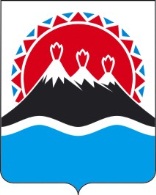 №Об утверждении Положения об Агентстве записи актов гражданского состояния и архивного дела               Камчатского краяВице-губернатор Камчатского края – руководитель Аппарата Губернатора и Правительства Камчатского краяА.Ю. Войтов ВрИО Руководителя Агентствазаписи актов гражданского состояния Камчатского края Н.А. Польшина И.о. Руководителя Агентствапо делам архивов Камчатского    краяТ.С. ШиробоковаНачальник Главного правового управления Губернатора и Правительства Камчатского краяС.Н. Гудин